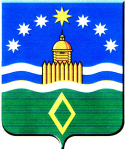 Контрольно-счетная палатаАрамильского городского округа624000, Свердловская область, город  Арамиль, ул. 1 Мая, 12.телефон (8-34374) 3-17-44,  факс 3-17-33ksp.аramil@mail.ruЗАКЛЮЧЕНИЕ № 28Контрольно-счетной палаты Арамильского городского округана проект постановления Администрации Арамильского городского округа о внесении изменений в постановление Администрации Арамильского городского округа от 25.11.2014 года № 537 «Об утверждении Муниципальной программы «Развитие системы образования в Арамильском городском округе до 2020 года»24 декабря 2015 года							            г. Арамиль            Экспертиза представленного проекта  программы осуществлена Контрольно-счетной палатой в соответствии с требованиями:- п. 1 ст. 157 Бюджетного кодекса Российской Федерации;          - п.п. 7 п. 1 ст. 9 п. 2 ст. 9 Федерального закона от 07.02.2011 № 6-ФЗ «Об общих принципах организации и деятельности контрольно-счетных органов субъектов Российской Федерации и муниципальных образований»;        -  п.п. 7 п.13 ст. 34.1 гл. 4 Устава Арамильского городского округа;          - п.п.4 п.5 ст.2 гл. 3 Положения «О бюджетном процессе в Арамильском городском округе», утвержденного Решением Думы Арамильского городского округа от 28.11.2013 № 29/4;         - п.п. 9 п. 1 ст.8 Положения о Контрольно-счетной палате Арамильского городского округа, утвержденного Решением Думы Арамильского городского округа от 29.03.2012 № 2/5;- п. 14 гл. 3 Порядка формирования и реализации муниципальных программ Арамильского городского округа, утвержденного постановлением администрации Арамильского городского округа от 26.09.2013 № 387;- стандарта  внешнего муниципального контроля Контрольно-счетной палаты Арамильского городского округа «Финансово-экономическая экспертиза муниципальных программ».В Контрольно-счетную палату для  экспертизы  проекта Программы поступили следующие документы:1) проект постановления Администрации  Арамильского городского округа о внесении изменений в постановление Администрации Арамильского городского округа от 25.11.2014 года № 537 «Об утверждении Муниципальной программы «развитие системы образования в Арамильском городском округе до 2020 года» - на 1 л.2) Паспорт программы (приложение № 1) – на 5 л.  3) Приложение № 2 – на 7 л.     Целью финансово-экономической экспертизы является подтверждение полномочий по установлению расходного обязательства, подтверждение обоснованности размера расходного обязательства, установление экономических последствий принятия нового действующего расходного обязательства для бюджета муниципального образования.В результате экспертизы установлено:Определение соответствия положений проекта Программы, действующим законам и иным нормативным правовым актам в соответствующей сфере        Задачи,  для решения которых принимается Программа, актуальны. Они соответствуют приоритетам государственной политики,  полномочиям органов местного самоуправления в данной сфере, которые определены п.п.13 п.1 ст.16 гл.3 Федеральным законом от 06.10.2003 № 131-ФЗ (ред. от 29.12.2014) «Об общих принципах организации местного самоуправления в Российской Федерации» и Уставом Арамильского городского округа. Оценка финансово-экономического обоснования    Проектом предлагается внести изменения в муниципальную целевую программу «Развитие системы образования в Арамильском городском округе до 2020 года (далее – Программа) в части уменьшения объемов финансирования мероприятий Программы на 2015 год за счет средств местного бюджета на сумму 151,7 тыс.руб., в том числе:     подпрограмма № 1 «Развитие системы дошкольного образования в Арамильском городском округе»  увеличение на сумму 141,3 тыс. руб.;      подпрограмма № 2 «Развитие системы общего образования в Арамильском городском округе» уменьшение на сумму 192,0 тыс.руб.;     подпрограмма № 3 «Развитие системы дополнительного образования, отдыха и оздоровления детей в Арамильском городском округе» уменьшение на сумму  101,0 тыс.руб.;    Таким образом, планируемая  сумма средств на реализацию мероприятий по вышеуказанным подпрограммам за счет средств местного бюджета на 2015 год составит 216 684,4 тысяч рублей.  Средства, предусматриваемые проектом данной Программы на финансирование мероприятий в 2015-2016 гг. не соответствуют параметрам бюджета Арамильского городского округа, утвержденного в последней редакции Решением Думы Арамильского городского округа от 17 декабря 2015 года № 59/3 «О внесении изменений и дополнений в Решение Думы от 25 декабря 2014 года № 45/2 «О бюджете Арамильского городского округа на  2015 год и плановый период 2016 и 2017 годов», таким образом, принятие данной  Программы потребует дополнительных бюджетных средств.Вывод       Представленный проект постановления не противоречит действующему законодательству и рекомендуется к принятию. Предложения         На основании вышеизложенного, Контрольно-счетная палата предлагает предусмотреть дополнительное финансирование в бюджете на 2015 год - уменьшить объем бюджетных ассигнований на финансовое обеспечение реализации Программы в бюджете на 2015 год на сумму– 151,7 тыс. рублей. Инспектор Контрольно-счетной палаты Арамильского городского округа                                                Е.С. Сурина